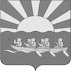 АДМИНИСТРАЦИЯ МУНИЦИПАЛЬНОГО ОБРАЗОВАНИЯ   СЕЛЬСКОЕ ПОСЕЛЕНИЕ НЕШКАНПОСТАНОВЛЕНИЕот 22 ноября 2017 г.   №  23с. НешканВ соответствии с Федеральным законом от 06.10.2003 года № 131-ФЗ «Об общих принципах организации местного самоуправления в Российской Федерации», статьей 179 Бюджетного кодекса Российской Федерации, соглашением от 1 января 2017 года № 04-17 о передаче органами местного самоуправления Чукотского муниципального района осуществления части своих полномочий органам местного самоуправления сельского поселения Нешкан за счет межбюджетных трансфертов, предоставляемых из бюджета Чукотского муниципального района в бюджет сельского поселения Нешкан, Уставом муниципального образования сельское поселение Нешкан, Администрация муниципального образования сельское поселение Нешкан ПОСТАНОВЛЯЕТ:Утвердить прилагаемую муниципальную программу «Развитие жилищного хозяйства, дорожной деятельности, благоустройство и энергообеспечение в муниципальном образовании сельское поселение Нешкан на 2018-2020 годы».Признать утратившим силу с 1 января 2018 года постановление Администрации муниципального образования поселение Нешкан от 10 февраля 2017 года  № 4 «Об утверждении муниципальной программы «Развитие жилищного хозяйства, благоустройство и энергообеспечение в муниципальном образовании сельское поселение Нешкан на 2017-2019 годы»».Контроль за исполнением настоящего постановления оставляю за собой. Настоящее постановление  вступает в силу со дня официального опубликования.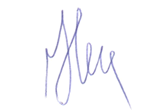 Глава Администрации                                                                          Н.А. ВоробьёвУтверждена  постановлением Администрации муниципального образования сельское поселение Нешкан от «22» ноября 2017 года № 23МУНИЦИПАЛЬНАЯ ПРОГРАММА«Развитие жилищного хозяйства, дорожной деятельности, благоустройство и энергообеспечение в муниципальном образовании сельское поселение Нешкан на 2018-2020 годы»с. Нешкан 2017 годПАСПОРТМуниципальной программы«Развитие жилищного хозяйства, дорожной деятельности, благоустройство и энергообеспечение в муниципальном образовании сельское поселение Нешкан на 2018-2020 годы»1. Содержание проблемы и обоснованиеВ соответствии со Стратегией развития жилищно-коммунального хозяйства в Российской Федерации на период до 2020 года, утверждённой Распоряжением Правительства Российской Федерации от 26 января 2016 года  № 80-р, Стратегией социально-экономического развития Дальнего Востока и Байкальского региона на период до 2025 года, утверждённой Распоряжением Правительства Российской Федерации от 28 декабря 2009 года № 2094-р, Указом Президента Российской Федерации от 7 мая 2012 года № 600 «О мерах по обеспечению граждан Российской Федерации доступным и комфортным жильем и повышению качества жилищно-коммунальных услуг», а также решениями, принятыми Президентом Российской Федерации и Правительством Российской Федерации, для создания условий для динамичного развития энергетического комплекса округа, обеспечения населения коммунальными услугами нормативного качества и доступной стоимости при надёжной и эффективной работе коммунальной инфраструктуры, бесперебойного тепло-, электроснабжения, поставки других коммунальных услуг организациями жилищно-коммунального хозяйства, повышения роста уровня и качества жизни населения за счёт реализации потенциала энергосбережения и повышения энергетической эффективности на основе модернизации, технологического развития и перехода к рациональному и экологически ответственному использованию энергетических ресурсов целями Программы являются: - повышение уровня и качества жизни населения.Вопрос ремонта и технического состояния автомобильных дорог общего пользования местного значения расположенных на территории  муниципального образования сельское поселение Нешкан является одной из основных проблем Чукотского муниципального района  на протяжении последнего десятилетия. Основная причина – износ дорожного полотна, нехватка средств на проведение ремонтных работ.Данная Программа является основной для реализации мероприятий по благоустройству, озеленению, улучшению санитарного состояния и архитектурно-художественного оформления территории муниципального образования сельское поселение Нешкан. В настоящее время создание условий для повышения эффективности использования энергии и других видов ресурсов становится одной из приоритетных задач социально-экономического развития муниципального образования сельское поселение Нешкан.Ремонт и реконструкция имеющихся и создание новых объектов благоустройства, коммунальной инфраструктуры в сложившихся условиях является ключевой задачей органов местного самоуправления сельского поселения. Без реализации неотложных мер по повышению уровня  благоустройства территории муниципального образования сельское поселение Нешкан, нельзя добиться существенного повышения имеющегося потенциала района и эффективного обслуживания экономики и населения поселений, а также обеспечить в полной мере безопасность жизнедеятельности и охрану окружающей среды.Программно-целевой подход к решению проблем благоустройства необходим, так как без стройной комплексной системы благоустройства в  сельских поселениях невозможно добиться каких-либо значимых результатов в обеспечении комфортных условий для деятельности и отдыха жителей. Важна четкая согласованность действий Администрации муниципального образования Чукотский муниципальный район, Администрации муниципального образования сельское поселение Нешкан, предприятий и учреждений, обеспечивающих жизнедеятельность поселений и занимающихся благоустройством. Определение перспектив благоустройства Чукотского муниципального района позволит добиться сосредоточения средств на решение поставленных задач. Техническое состояние элементов благоустройства в муниципальном образовании сельское поселение Нешкан характеризуется высоким уровнем износа, следствием чего является износ элементов малых архитектурных форм, опасность их использования.В настоящее время на территории муниципального образования сельское поселение Нешкан в сфере жилищного хозяйства работает одно муниципальное унитарное предприятие муниципального образования Чукотский муниципальный район  «Айсберг», оказывающее услуги по подвозу воды и электроснабжению потребителей электроэнергии, энергоснабжению сети уличного освещения, по вывозу мусора, установке и ремонту дорожных знаков, организации и содержанию мест захоронений, утилизации, обезвреживанию и захоронению твердых коммунальных отходов (ТКО).Общество с ограниченной ответственностью «Тепло-Нешкан» оказывает услуги по теплоснабжению сельского поселения Нешкан.2. Основные цели и задачи Программы.Направления решения поставленных задачЦелями и задачами Программы являются:- создание условий для приведения жилищного фонда в соответствие со стандартами качества, обеспечивающими комфортные и безопасные условия проживания;приведение в качественное техническое состояние автомобильных дорог общего пользования местного значения расположенных на территории муниципального образования сельское поселение Нешкан;- обеспечение качественного содержания автомобильных дорог;-  комплексное решение проблем благоустройства, в том числе по: улучшению санитарного и эстетического вида территории сельского  поселения Нешкан, повышению комфортности граждан, обеспечению бесперебойной подачи качественной питьевой воды от источника до потребителя, озеленению территории поселения, обеспечение безопасности проживания жителей поселения, улучшения экологической обстановки на территории поселения, создание комфортной среды проживания на территории муниципального образования сельское поселение Нешкан;- повышение уровня благоустройства дворовых территорий,  установление единого порядка территории Чукотского муниципального района;- привлечение к осуществлению мероприятий по благоустройству территорий физических и юридических лиц и повышение их ответственности за соблюдение чистоты и порядка; - усиление контроля за использованием, охраной и благоустройством территории муниципального образования сельское поселение Нешкан;- создание новых и обустройство существующих хозяйственных, детских и  спортивных площадок;- повышение эффективности использования энергетических и иных коммунальных ресурсов;- снижение потерь энергоресурсов при их транспортировке до потребителя;- повышение экономической эффективности регулирования отношений между производителями, исполнителями и потребителями коммунальных услуг;- проведение энергетических обследований,  расширение практики применения энергосберегающих технологий при модернизации, реконструкции и капитальном ремонте систем уличного освещения.3. Сроки реализации ПрограммыРеализация Программы рассчитана на 2018-2020 годы.4. Перечень и краткое описание подпрограммПрограмма включает четыре подпрограммы:Подпрограмма «Развитие жилищного хозяйства муниципального образования сельское поселение Нешкан на 2018-2020 годы» обеспечит повышение уровня и качества жизни населения муниципального образования сельское поселение Нешкан за счёт создания благоприятных условий для жизнедеятельности;Подпрограмма «Развитие дорожной деятельности на  территории муниципального образования сельское поселение Нешкан на 2018-2020 годы» обеспечит поддержание в технически исправном состоянии автомобильных дорог общего пользования местного значения расположенных на территории  муниципального образования сельское поселение Нешкан;Подпрограмма «Благоустройство и содержание территории  муниципального образования сельское поселение Нешкан на 2018-2020 годы»:- обеспечит улучшение экологической обстановки сельского поселения Нешкан;- обеспечит совершенствование эстетического состояния  территории сельского поселения Нешкан;Подпрограмма «Энергообеспечение и повышение энергетической эффективности в муниципальном образовании сельское поселение Нешкан на 2018-2020 годы» обеспечит повышение эффективности использования энергетических ресурсов при их потреблении.5. Ресурсное обеспечение ПрограммыОбщий объём финансирования программы за весь период реализации составляет 4 351,5 тыс. рублей, в том числе по годам:в 2018 году – 1 450,5 тыс. рублей;в 2019 году – 1 450,5 тыс. рублей;в 2020 году – 1 450,5 тыс. рублей;из них:средства бюджета муниципального образования Чукотский муниципальный район – 1941,0 тыс. рублей, в том числе по годам:в 2018 году – 647,0 тыс. рублей;в 2019 году – 647,0 тыс. рублей;в 2020 году – 647,0 тыс. рублей;средства бюджета муниципального образования сельское поселение Нешкан – 2 410,5 тыс. рублей, в том числе по годам:в 2018 году – 803,5 тыс. рублей;в 2019 году – 803,5 тыс. рублей;в 2020 году – 803,5 тыс. рублей;в том числе по Подпрограммам:Подпрограмма «Развитие жилищного хозяйства муниципального образования сельское поселение Нешкан на 2018-2020 годы» всего 0,0 тыс. рублей, том числе по годам:в 2018 году – 0,0 тыс. рублей;в 2019 году – 0,0 тыс. рублей;в 2020 году – 0,0 тыс. рублей; из них:средства бюджета муниципального образования Чукотский муниципальный район – 0 ,0 тыс. рублей, в том числе по годам:в 2018 году – 0,0 тыс. рублей;в 2019 году – 0,0 тыс. рублей;в 2020 году – 0,0 тыс. рублей;средства бюджета муниципального образования сельское поселение Нешкан – 0,0 тыс. рублей, в том числе по годам:в 2018 году – 0,0 тыс. рублей;в 2019 году – 0,0 тыс. рублей;в 2020 году – 0,0 тыс. рублей;Подпрограмма «Развитие дорожной деятельности на  территории муниципального образования сельское поселение Нешкан на 2018-2020 годы» всего 1 200,0 тыс. рублей, том числе по годам:в 2018 году – 400,0 тыс. рублей;в 2019 году – 400,0 тыс. рублей;в 2020 году – 400,0 тыс. рублей; из них:средства бюджета муниципального образования Чукотский муниципальный район – 1 200,0 тыс. рублей, в том числе по годам:в 2018 году – 400,0 тыс. рублей;в 2019 году – 400,0 тыс. рублей;в 2020 году – 400,0 тыс. рублей;средства бюджета муниципального образования сельское поселение Нешкан – 0,0 тыс. рублей, в том числе по годам:в 2018 году – 0,0 тыс. рублей;в 2019 году – 0,0 тыс. рублей;в 2020 году – 0,0 тыс. рублей;Подпрограмма «Благоустройство и содержание территории муниципального образования сельское поселение Нешкан на 2018-2020 годы» всего 2 998,5 тыс. рублей, том числе по годам:в 2018 году – 999,5 тыс. рублей;в 2019 году – 999,5 тыс. рублей;в 2020 году – 999,5 тыс. рублей; из них:средства бюджета муниципального образования Чукотский муниципальный район – 741,0 тыс. рублей, в том числе по годам:в 2018 году – 247,0 тыс. рублей;в 2019 году – 247,0 тыс. рублей;в 2020 году – 247,0 тыс. рублейсредства бюджета муниципального образования сельское поселение Нешкан – 2 257,5 тыс. рублей, в том числе по годам:в 2018 году – 752,5 тыс. рублей;в 2019 году – 752,5 тыс. рублей;в 2020 году – 752,5 тыс. рублей;Подпрограмма «Энергообеспечение и повышение энергетической эффективности в муниципальном образовании сельское поселение Нешкан на 2018-2020 годы» всего 153,0 тыс. рублей,в том числе по годам:в 2018 году – 51,0 тыс. рублей;в 2019 году – 51,0 тыс. рублей;в 2020 году – 51,0 тыс. рублей; из них:средства бюджета муниципального образования Чукотский муниципальный район – 0 ,0 тыс. рублей, в том числе по годам:в 2018 году – 0,0 тыс. рублей;в 2019 году – 0,0 тыс. рублей;в 2020 году – 0,0 тыс. рублей;средства бюджета муниципального образования сельское поселение Нешкан – 153,0 тыс. рублей, в том числе по годам:в 2018 году – 51,0 тыс. рублей;в 2019 году – 51,0 тыс. рублей;в 2020 году – 51,0 тыс. рублей.Объемы финансирования Программы ежегодно уточняются при формировании бюджета муниципального образования сельское поселение Нешкан на соответствующий финансовый год исходя из его возможностей и затрат, необходимых для реализации Программы. 6. Механизм реализации ПрограммыПрограмма реализуется во взаимодействии Администрации муниципального образования сельское поселение Нешкан с участниками Программы в рамках реализации мероприятий Подпрограмм. Муниципальный заказчик ежегодно формирует заявку на финансирование мероприятий Программы на основании заявок исполнителей мероприятий Программы.Ежегодно уточняет объемы финансирования мероприятий Программы.7. Мероприятия ПрограммыПеречень программных мероприятий, сроки их реализации, информация о необходимых ресурсах приведены в таблице 1.Таблица 1. Перечень программных мероприятий, сроки их реализации8. Организация управления и контроль за ходом реализации Программы  Муниципальным заказчиком - координатором Программы является Администрация муниципального образования сельское поселение Нешкан.Координация выполнения мероприятий Программы осуществляется Управлением финансов, экономики и имущественных отношений муниципального образования Чукотский муниципальный район, Управлением промышленной, сельскохозяйственной политики и закупок для муниципальных нужд Администрации муниципального образования Чукотский муниципальный  район.Контроль за реализацией Программы осуществляется администрацией муниципального образования сельское поселение Нешкан.9. Оценка эффективности реализации ПрограммыЭффективность использования выделенных на реализацию Программы средств бюджета муниципального образования сельское поселение Нешкан  обеспечивается за счет прозрачности прохождения бюджетных средств, исключения возможности их нецелевого использования.Оценка эффективности реализации Программы производится ежегодно на основе использования целевого индикатора, который обеспечит мониторинг динамики результатов реализации Программы за оцениваемый период с целью уточнения степени решения задач и выполнения мероприятий Программы. Оценка эффективности реализации Программы производится путем сравнения фактически достигнутого показателя за соответствующий год с его прогнозным значением, утвержденным Программой. Эффективность реализации Программы оценивается как степень фактического достижения целевого индикатора по формуле: Е=  х 100%,где : E – эффективность реализации Программы (в процентах); If – фактический индикатор, достигнутый в ходе реализации Программы; In – нормативный индикатор, утвержденный Программой. Критерии оценки эффективности реализации Программы:  Программа реализуется эффективно (за отчетный год, за весь период реализации), если ее эффективность составляет 80 процентов и более;  Программа нуждается в корректировке и доработке, если эффективность реализации Программы составляет 60 - 80 процентов;  Программа считается неэффективной, если мероприятия Программы выполнены с эффективностью менее 60 процентов. Приложение 1к Муниципальной программе «Развитие жилищного хозяйства, дорожной деятельности, благоустройство и энергообеспечение в муниципальном образовании сельское поселение Нешкан на 2018-2020 годы»Подпрограмма «Развитие жилищного хозяйства муниципального образования сельское поселение Нешкан на 2017-2019 годы»ПАСПОРТПодпрограмма«Развитие жилищного хозяйства муниципального образования сельское поселение Нешкан на 2018-2020 годы»Содержание проблемы.Одним из приоритетов национальной жилищной политики Российской Федерации является обеспечение комфортных условий проживания населения. В рамках Подпрограммы рассматривается конкретный комплекс мер, направленных на создание благоприятных условий для улучшения жизненных условий населения Нешкан.Общая  площадь жилищного фонда с. Нешкан Чукотского муниципального района составляет 7 181,38 м 2.Количество ветхого и аварийного жилья в с. Нешкан Чукотском муниципальном районе представлено в таблице 2. Таблица 2 Состояние ветхого и аварийного жилья в с. Нешкан Чукотском муниципальном районеНеобходимо отремонтировать жилищного фонда в с. Нешкан, всего  3114,80 м2.2. Цели и задачи Подпрограммы.Основной целью Подпрограммы является создание условий для приведения жилищного фонда в соответствие со стандартами качества, обеспечивающими комфортные и безопасные условия проживания. Задачами Подпрограммы являются: проведение работ по устранению неисправностей изношенных конструктивных элементов в жилом доме, в том числе по их восстановлению или замене, в целях улучшения эксплуатационных характеристик; повышение надёжности работы внутридомовых систем жизнеобеспечения; улучшение качества предоставляемых жилищно-коммунальных услуг; внедрение ресурсосберегающих технологий и приборов учёта;улучшение архитектурного облика населенного пункта;улучшение экологической ситуации. 3. Срок реализации Подпрограммы.Срок реализации Подпрограммы  2018-2020 годы. 4. Перечень Подпрограммных мероприятий.Достижение целей и решение задач Подпрограммы осуществляется путем скоординированного выполнения комплекса мероприятий.Перечень мероприятий Подпрограммы приведен в таблице 3. Таблица 3. Перечень мероприятий Подпрограммы5. Механизм реализации и порядок контроля за ходом реализации Подпрограммы Текущее управление и оперативный контроль за ходом реализации Подпрограммы осуществляет Управление промышленной, сельскохозяйственной политики и закупок для муниципальных нужд Администрации муниципального образования Чукотский муниципальный  район.Контроль за реализацией Подпрограммы осуществляется Администрацией муниципального образования сельское поселение Нешкан.Контроль за реализацией Подпрограммы в части целевого использования выделяемых средств осуществляет Управление финансов, экономики и имущественных отношений муниципального образования Чукотский муниципальный район.Приложение 2к Муниципальной программе «Развитие жилищного хозяйства, дорожной деятельности, благоустройство и энергообеспечение в муниципальном образовании сельское поселение Нешкан на 2018-2020 годы»Подпрограмма «Развитие дорожной деятельности на  территории муниципального образования сельское поселение Нешкан на 2018-2020 годы»ПАСПОРТПодпрограмма«Развитие дорожной деятельности на  территории муниципального образования сельское поселение Нешкан на 2018-2020 годы»Содержание проблемы.Вопрос ремонта и технического состояния автомобильных дорог общего пользования местного значения расположенных на территории  муниципального образования сельское поселение Нешкан является одной из основных проблем Чукотского муниципального района  на протяжении последнего десятилетия. Основная причина – износ дорожного полотна и нехватка средств на проведение ремонтных работ2. Цели и задачи Подпрограммы.Основной целью настоящей Подпрограммы является решение проблемы сохранения и улучшения качества существующей сети автомобильных дорог общего пользования местного значения, расположенных на территории муниципального образования сельское поселение Нешкан, доведение  их технического состояния до уровня, соответствующего нормативным требованиям.Для достижения указанных целей необходимо решить следующие задачи:- приведение в качественное техническое состояние автомобильных дорог общего пользования местного значения расположенных на территории сельское поселение Нешкан;- обеспечение качественного содержания автомобильных дорог;- создание условий для обеспечения безопасного проезда  по территории муниципального образования сельское поселение Нешкан. 3. Срок реализации Подпрограммы.Срок реализации Подпрограммы  2018-2020 годы. 4. Перечень Подпрограммных мероприятий.Перечень мероприятий Подпрограммы приведен в таблице 4.Таблица 4. Перечень мероприятий Подпрограммы.5. Механизм реализации и порядок контроля за ходом реализации Подпрограммы Текущее управление и оперативный контроль за ходом реализации Подпрограммы осуществляет Управление промышленной, сельскохозяйственной политики и закупок для муниципальных нужд Администрации муниципального образования Чукотский муниципальный  район.Контроль за реализацией Подпрограммы осуществляется Администрацией муниципального образования сельское поселение Нешкан.Контроль за реализацией Подпрограммы в части целевого использования выделяемых средств осуществляет УФЭиИО МО ЧМР. Приложение 3к Муниципальной программе «Развитие жилищного хозяйства, дорожной деятельности, благоустройство и энергообеспечение в муниципальном образовании сельское поселение Нешкан на 2018-2020 годы»Подпрограмма «Благоустройство и содержание территории  муниципального образования сельское поселение Нешкан на 2018-2020 годы»ПАСПОРТПодпрограмма«Благоустройство и содержание территории  муниципального образования сельское поселение Нешкан на 2018-2020 годы»Содержание проблемы.Природно-климатические условия муниципального образования сельское поселение Нешкан, его географическое положение и рельеф создают предпосылки для проведения работ по благоустройству территории, развитию инженерной инфраструктуры сельского поселения.Большие нарекания вызывают благоустройство и санитарное содержание дворовых территорий. По-прежнему серьезную озабоченность вызывают состояние сбора, утилизации и захоронения бытовых и промышленных отходов.Для решения данной проблемы требуется участие и взаимодействие органов местного самоуправления муниципального образования сельское поселение Нешкан  с привлечением населения, предприятий и организаций, наличия финансирования с привлечением источников всех уровней, что обусловливает необходимость разработки и применения данной Подпрограммы.Несмотря на предпринимаемые меры, растет количество несанкционированных свалок мусора и бытовых отходов, отдельные домовладения не ухожены. Недостаточно занимаются благоустройством и содержанием закрепленных территорий организации, расположенные на территории сельского поселения Нешкан. Для решения проблем по благоустройству сельского поселения Нешкан необходимо использовать программно-целевой метод. Комплексное решение проблемы окажет положительный эффект на санитарно-эпидемиологическую обстановку, предотвратит угрозу жизни и безопасности граждан, будет способствовать повышению уровня их комфортного проживания.2. Цели и задачи Подпрограммы.Основными целями Подпрограммы являются: - повышение уровня комплексного благоустройства территории муниципального образования сельское поселение Нешкан;- обеспечение прав граждан на благоприятную среду  жизнедеятельности, на территории муниципального образования сельское поселение Нешкан.3. Срок реализации Подпрограммы.Срок реализации Подпрограммы  2018-2020 годы. 4. Перечень подпрограммных мероприятий.Достижение целей и решение задач Подпрограммы осуществляется путем скоординированного выполнения комплекса мероприятий.Перечень мероприятий Подпрограммы приведен в приложении № 1.Приложение  1 к Подпрограмме «Благоустройство и содержание территории  муниципального образования сельское поселение Нешкан на 2018-2020 годы»Перечень мероприятий Подпрограммы «Благоустройство и содержание территории  муниципального образования сельское поселение Нешкан на 2018-2020 годы»5. Механизм реализации и порядок контроля за ходом реализации Подпрограммы Текущее управление и оперативный контроль за ходом реализации Подпрограммы осуществляет Управление промышленной, сельскохозяйственной политики и закупок для муниципальных нужд Администрации муниципального образования Чукотский муниципальный  район.Контроль за реализацией Подпрограммы осуществляется Администрацией муниципального образования сельское поселение Нешкан.Контроль за реализацией Подпрограммы в части целевого использования выделяемых средств осуществляет Управление финансов, экономики и имущественных отношений муниципального образования Чукотский муниципальный район.Приложение 4к Муниципальной программе «Развитие жилищного хозяйства, дорожной деятельности, благоустройство и энергообеспечение в муниципальном образовании сельское поселение Нешкан на 2018-2020 годы»Подпрограмма «Энергообеспечение и повышение энергетической эффективности в муниципальном образовании сельское поселение Нешкан на 2018-2020 годы»ПАСПОРТПодпрограмма«Энергообеспечение и повышение энергетической эффективности в муниципальном образовании сельское поселение Нешкан на 2018-2020 годы»Содержание проблемы.Подпрограмма «Энергообеспечение и повышение энергетической эффективности в муниципальном образовании сельское поселение Нешкан на 2018-2020 годы» - это единый комплекс организационных и технических мероприятий, направленных на экономически обоснованное потребление энергоресурсов, и является фундаментом планомерного снижения затрат на потребляемую электроэнергию.В настоящее время создание условий для повышения эффективности использования энергии и других видов ресурсов становится одной из приоритетных задач социально-экономического развития муниципального образования сельское поселение Нешкан.Приоритетами государственной политики энергосбережения и повышения энергетической эффективности в муниципальном образовании сельское поселение Нешкан являются: -активизация государственной политики в сфере стимулирования энергосбережения; -индикативное планирование показателей энергоэффективности экономики, регионального топливно-энергетического баланса; -изменение структуры экономики с целью существенного повышения энергоэффективности; -обновление основных производственных фондов с применением новых энерго- и ресурсосберегающих технологий и оборудования; -реализация программ энергосбережения в учреждениях бюджетной сферы с целью сокращения бюджетных расходов на оплату коммунальных услуг.  Законом  № 261-ФЗ определено, что все бюджетные учреждения:- должны быть оснащены приборами учета используемой воды, тепловой энергии, электрической энергии;- обязаны обеспечить снижение в сопоставимых условиях объема энергии в течение 5 лет не менее чем на 15 процентов от объема фактически потребленного им  из указанных ресурсов с ежегодным снижением такого объема не менее чем  на 3%;- обязаны провести обязательное энергетическое обследование, по результатам которого должен быть составлен энергетический паспорт;- обязаны выполнять требования энергетической эффективности зданий и сооружений;- обязаны размещать заказы для государственных и муниципальных нужд с учетом требований энергетической эффективности товаров, работ, услуг.2. Цели и задачи Подпрограммы.Основными целями Подпрограммы являются:          Повышение эффективности использования энергетических и иных коммунальных ресурсов;Снижение потерь энергоресурсов при их транспортировке до потребителя; Повышение экономической эффективности регулирования отношений между производителями, исполнителями и потребителями коммунальных услуг. Проведение энергетических обследований,  расширение практики применения энергосберегающих технологий при модернизации, реконструкции и капитальном ремонте систем уличного освещения.Для достижения поставленных целей в ходе реализации Подпрограммы органам местного самоуправления необходимо решить следующие задачи: Создание оптимальных нормативно-правовых, организационных и экономических условий для реализации стратегии энергоресурсосбережения. Снижение, расходов электрической энергии на наружное освещение сельского поселения Нешкан на 40%. Установка приборов учета потребляемой электрической энергии в системах наружного освещения; Замена светильников наружного освещения на современные энергосберегающие; Повышение уровня компетентности работников Администрации муниципального образования Чукотский муниципальный район, Администрации сельского поселения Нешкан  и ответственных за энергосбережение сотрудников муниципальных учреждений в вопросах эффективного использования энергетических ресурсов.3. Срок реализации Подпрограммы.Срок реализации Подпрограммы  2018-2020годы. 4. Перечень Подпрограммных мероприятий.Перечень мероприятий Подпрограммы приведен в таблице 5.Таблица 5. Перечень мероприятий Подпрограммы.5. Механизм реализации и порядок контроля за ходом реализации Подпрограммы Текущее управление и оперативный контроль за ходом реализации Подпрограммы осуществляет Управление промышленной, сельскохозяйственной политики и закупок для муниципальных нужд Администрации муниципального образования Чукотский муниципальный  район.Контроль за реализацией Подпрограммы осуществляется Администрацией муниципального образования сельское поселение Нешкан.Контроль за реализацией Подпрограммы в части целевого использования выделяемых средств осуществляет Управление финансов, экономики и имущественных отношений муниципального образования Чукотский муниципальный район. Об утверждении муниципальной программы «Развитие жилищного хозяйства, дорожной деятельности, благоустройство и энергообеспечение в муниципальном образовании сельское поселение Нешкан на 2018-2020 годы» НаименованиеПрограммы  Муниципальная программа «Развитие жилищного хозяйства, дорожной деятельности, благоустройство и энергообеспечение в муниципальном образовании сельское поселение Нешкан на 2018-2020 годы» (далее – Программа) Основание для разработки   Программы Распоряжение Администрации муниципального образования сельское поселение Нешкан от 20.11.2017года № 24 «О разработке муниципальной программы  «Развитие жилищного хозяйства, дорожной деятельности, благоустройство и энергообеспечение в муниципальном образовании сельское поселение Нешкан на 2018-2020 годы»Муниципальный заказчик Программы Администрация муниципального образования сельское поселение Нешкан Основной разработчик Управление промышленной, сельскохозяйственной политики и закупок для муниципальных нужд Администрации муниципального образования Чукотский муниципальный  район.Исполнители ПрограммыАдминистрация муниципального образования сельское поселение Нешкан;Управление промышленной, сельскохозяйственной политики и закупок для муниципальных нужд Администрации муниципального образования Чукотский муниципальный  район;Руководители предприятий и организаций (по согласованию).Перечень подпрограммПодпрограмма «Развитие жилищного хозяйства муниципального образования сельское поселение Нешкан на 2018-2020 годы»;Подпрограмма «Развитие дорожной деятельности на  территории муниципального образования сельское поселение Нешкан на 2018-2020 годы»;Подпрограмма «Благоустройство и содержание территории  муниципального образования сельское поселение Нешкан на 2018-2020 годы»;Подпрограмма «Энергообеспечение и повышение энергетической эффективности в муниципальном образовании сельское поселение Нешкан на 2018-2020 годы»; Программно-целевые инструменты программыМуниципальная программа не содержит ведомственные целевые программы и отдельные мероприятияЦели Программы Повышение уровня и качества жизни населения;Решение проблемы сохранения и улучшения качества существующей сети автомобильных дорог общего пользования местного значения расположенных на территории муниципального образования сельское поселение Нешкан, доведение  их технического состояния до уровня, соответствующего нормативным требованиям;Улучшение санитарного и эстетического состояния территории муниципального образования сельское поселение Нешкан;Повышение комфортности условий проживания для жителей сельского поселения;Поддержание архитектурного облика муниципального образования сельское поселение Нешкан;Повышение эффективности потребления энергии;Сокращение расхода бюджетных средств на оплату за энергоресурсы, в том числе за счет сокращения потерь тепловой и электрической  энергии;Обеспечение мониторинга потребления энергетических ресурсов и их эффективного использованияЗадачи Программы Создание условий для приведения жилищного фонда в соответствие со стандартами качества, обеспечивающими комфортные и безопасные условия проживания;Приведение в качественное состояние автомобильных дорог общего пользования местного значения, расположенных на территории муниципального образования сельское поселение Нешкан;Обеспечение качественного содержания автомобильных дорог муниципального образования сельское поселение Нешкан;Создание условий для обеспечения безопасного проезда  по территории муниципального образования сельское поселение Нешкан;Организация благоустройства, озеленения, уборка и очистка от мусора территории муниципального образования сельское поселение Нешкан;Организация и  содержание мест захоронений;Повышение эффективности пропаганды энергосбереженияСроки и этапы реализации Программы2018 - 2020 годы (без разделения на этапы);Перечень основных мероприятий Программы1. Проведение ремонтов жилых домов на территории муниципального образования сельское поселение Нешкан;2. Содержание автомобильных дорог и инженерных сооружений на них в границах сельских поселений;3. Работы по озеленению территории сельского поселения Нешкан;4. Организация и содержание мест захоронений сельского поселения Нешкан;5. Мероприятия по благоустройству сельского поселения Нешкан;6. Расходы на уличное освещение на территории сельского поселения Нешкан.Объемы иисточники финансирования ПрограммыОбщий объём бюджетных ассигнований Программы составляет – 4 351,5 тыс. рублей, в том числе по годам:в 2018 году – 1 450,5 тыс. рублей;в 2019 году – 1 450,5 тыс. рублей;в 2020 году – 1 450,5 тыс. рублей;из них:средства бюджета муниципального образования Чукотский муниципальный район – 1941,0 тыс. рублей, в том числе по годам:в 2018 году – 647,0 тыс. рублей;в 2019 году – 647,0 тыс. рублей;в 2020 году – 647,0 тыс. рублей;средства бюджета муниципального образования сельское поселение Нешкан – 2 410,5 тыс. рублей, в том числе по годам:в 2018 году – 803,5 тыс. рублей;в 2019 году – 803,5 тыс. рублей;в 2020 году – 803,5 тыс. рублей;в том числе по Подпрограммам:Подпрограмма «Развитие жилищного хозяйства муниципального образования сельское поселение Нешкан на 2018-2020 годы» всего 0,0 тыс. рублей, том числе по годам:в 2018 году – 0,0 тыс. рублей;в 2019 году – 0,0 тыс. рублей;в 2020 году – 0,0 тыс. рублей; из них:средства бюджета муниципального образования Чукотский муниципальный район – 0 ,0 тыс. рублей, в том числе по годам:в 2018 году – 0,0 тыс. рублей;в 2019 году – 0,0 тыс. рублей;в 2020 году – 0,0 тыс. рублей;средства бюджета муниципального образования сельское поселение Нешкан – 0,0 тыс. рублей, в том числе по годам:в 2018 году – 0,0 тыс. рублей;в 2019 году – 0,0 тыс. рублей;в 2020 году – 0,0 тыс. рублей;Подпрограмма «Развитие дорожной деятельности на  территории муниципального образования сельское поселение Нешкан на 2018-2020 годы» всего 1 200,0 тыс. рублей, том числе по годам:в 2018 году – 400,0 тыс. рублей;в 2019 году – 400,0 тыс. рублей;в 2020 году – 400,0 тыс. рублей; из них:средства бюджета муниципального образования Чукотский муниципальный район – 1 200,0 тыс. рублей, в том числе по годам:в 2018 году – 400,0 тыс. рублей;в 2019 году – 400,0 тыс. рублей;в 2020 году – 400,0 тыс. рублей;средства бюджета муниципального образования сельское поселение Нешкан – 0,0 тыс. рублей, в том числе по годам:в 2018 году – 0,0 тыс. рублей;в 2019 году – 0,0 тыс. рублей;в 2020 году – 0,0 тыс. рублей;Подпрограмма «Благоустройство и содержание территории муниципального образования сельское поселение Нешкан на 2018-2020 годы» всего 2 998,5 тыс. рублей, том числе по годам:в 2018 году – 999,5 тыс. рублей;в 2019 году – 999,5 тыс. рублей;в 2020 году – 999,5 тыс. рублей; из них:средства бюджета муниципального образования Чукотский муниципальный район – 741,0 тыс. рублей, в том числе по годам:в 2018 году – 247,0 тыс. рублей;в 2019 году – 247,0 тыс. рублей;в 2020 году – 247,0 тыс. рублейсредства бюджета муниципального образования сельское поселение Нешкан – 2 257,5 тыс. рублей, в том числе по годам:в 2018 году – 752,5 тыс. рублей;в 2019 году – 752,5 тыс. рублей;в 2020 году – 752,5 тыс. рублей;Подпрограмма «Энергообеспечение и повышение энергетической эффективности в муниципальном образовании сельское поселение Нешкан на 2018-2020 годы» всего 153,0 тыс. рублей,в том числе по годам:в 2018 году – 51,0 тыс. рублей;в 2019 году – 51,0 тыс. рублей;в 2020 году – 51,0 тыс. рублей; из них:средства бюджета муниципального образования Чукотский муниципальный район – 0 ,0 тыс. рублей, в том числе по годам:в 2018 году – 0,0 тыс. рублей;в 2019 году – 0,0 тыс. рублей;в 2020 году – 0,0 тыс. рублей;средства бюджета муниципального образования сельское поселение Нешкан – 153,0 тыс. рублей, в том числе по годам:в 2018 году – 51,0 тыс. рублей;в 2019 году – 51,0 тыс. рублей;в 2020 году – 51,0 тыс. рублей.Ожидаемые результаты реализации  Программы   Уменьшение ветхости жилищного фонда муниципального образования сельское поселение Нешкан; Приведение технического состояния автомобильных дорог общего пользования местного значения, расположенных на территории муниципального образования сельское поселение Нешкан до уровня соответствующего нормативным требованиям;Экономия электрической энергии в системах наружного освещения.N п/пНаименование основного мероприятия, мероприятия, ведомственной целевой программыПериод реализации (годы)Объём финансовых ресурсов, тыс. рублейОбъём финансовых ресурсов, тыс. рублейОбъём финансовых ресурсов, тыс. рублейОтветственный исполнитель, соисполнители, участникиN п/пНаименование основного мероприятия, мероприятия, ведомственной целевой программыПериод реализации (годы)всегов том числе средства:в том числе средства:Ответственный исполнитель, соисполнители, участникиN п/пНаименование основного мероприятия, мероприятия, ведомственной целевой программыПериод реализации (годы)всегорайонного бюджетабюджета сельского поселенияОтветственный исполнитель, соисполнители, участники1234568Всего по Муниципальной программе2018 - 20204 351,51 941,02 410,5Всего по Муниципальной программе20181 450,5647,0803,5Всего по Муниципальной программе20191 450,5647,0803,5Всего по Муниципальной программе20201 450,5647,0803,5Подпрограмма "Развитие жилищного хозяйства муниципального образования сельское поселение Нешкан на 2018-2020 годы"Подпрограмма "Развитие жилищного хозяйства муниципального образования сельское поселение Нешкан на 2018-2020 годы"Подпрограмма "Развитие жилищного хозяйства муниципального образования сельское поселение Нешкан на 2018-2020 годы"Подпрограмма "Развитие жилищного хозяйства муниципального образования сельское поселение Нешкан на 2018-2020 годы"Подпрограмма "Развитие жилищного хозяйства муниципального образования сельское поселение Нешкан на 2018-2020 годы"Подпрограмма "Развитие жилищного хозяйства муниципального образования сельское поселение Нешкан на 2018-2020 годы"Подпрограмма "Развитие жилищного хозяйства муниципального образования сельское поселение Нешкан на 2018-2020 годы"1Основное мероприятие: "Проведение ремонтов жилых домов на территории сельского поселения Нешкан"2018 - 20200,00,00,0Администрация сельского поселения Нешкан1Основное мероприятие: "Проведение ремонтов жилых домов на территории сельского поселения Нешкан"20180,00,00,0Администрация сельского поселения Нешкан1Основное мероприятие: "Проведение ремонтов жилых домов на территории сельского поселения Нешкан"20190,00,00,0Администрация сельского поселения Нешкан1Основное мероприятие: "Проведение ремонтов жилых домов на территории сельского поселения Нешкан"20200,00,00,0Администрация сельского поселения НешканВсего по Подпрограмме2018 - 20200,00,00,0Всего по Подпрограмме20180,00,00,0Всего по Подпрограмме20190,00,00,0Всего по Подпрограмме20200,00,00,0Подпрограмма "Развитие дорожной деятельности на  территории муниципального образования сельское поселение Нешкан на 2018-2020 годы"Подпрограмма "Развитие дорожной деятельности на  территории муниципального образования сельское поселение Нешкан на 2018-2020 годы"Подпрограмма "Развитие дорожной деятельности на  территории муниципального образования сельское поселение Нешкан на 2018-2020 годы"Подпрограмма "Развитие дорожной деятельности на  территории муниципального образования сельское поселение Нешкан на 2018-2020 годы"Подпрограмма "Развитие дорожной деятельности на  территории муниципального образования сельское поселение Нешкан на 2018-2020 годы"Подпрограмма "Развитие дорожной деятельности на  территории муниципального образования сельское поселение Нешкан на 2018-2020 годы"Подпрограмма "Развитие дорожной деятельности на  территории муниципального образования сельское поселение Нешкан на 2018-2020 годы"1Основное мероприятие: "Содержание автомобильных дорог и инженерных сооружений на них в границах сельских поселений"2018 - 20201 200,01 200,00,0Администрация сельского поселения Нешкан1Основное мероприятие: "Содержание автомобильных дорог и инженерных сооружений на них в границах сельских поселений"2018400,0400,00,0Администрация сельского поселения Нешкан1Основное мероприятие: "Содержание автомобильных дорог и инженерных сооружений на них в границах сельских поселений"2019400,0400,00,0Администрация сельского поселения Нешкан1Основное мероприятие: "Содержание автомобильных дорог и инженерных сооружений на них в границах сельских поселений"2020400,0400,00,0Администрация сельского поселения НешканВсего по Подпрограмме2018 - 20201 200,01 200,00,0Всего по Подпрограмме2018400,0400,00,0Всего по Подпрограмме2019400,0400,00,0Всего по Подпрограмме2020400,0400,00,0Подпрограмма "Благоустройство и содержание территории  муниципального образования сельское поселение Нешкан на 2018-2020 годы"Подпрограмма "Благоустройство и содержание территории  муниципального образования сельское поселение Нешкан на 2018-2020 годы"Подпрограмма "Благоустройство и содержание территории  муниципального образования сельское поселение Нешкан на 2018-2020 годы"Подпрограмма "Благоустройство и содержание территории  муниципального образования сельское поселение Нешкан на 2018-2020 годы"Подпрограмма "Благоустройство и содержание территории  муниципального образования сельское поселение Нешкан на 2018-2020 годы"Подпрограмма "Благоустройство и содержание территории  муниципального образования сельское поселение Нешкан на 2018-2020 годы"Подпрограмма "Благоустройство и содержание территории  муниципального образования сельское поселение Нешкан на 2018-2020 годы"1Основное мероприятие: "Работы по озеленению территории сельского поселения Нешкан"2018 - 202047,10,047,1Администрация сельского поселения Нешкан1Основное мероприятие: "Работы по озеленению территории сельского поселения Нешкан"201815,70,015,7Администрация сельского поселения Нешкан1Основное мероприятие: "Работы по озеленению территории сельского поселения Нешкан"201915,70,015,7Администрация сельского поселения Нешкан1Основное мероприятие: "Работы по озеленению территории сельского поселения Нешкан"202015,70,015,7Администрация сельского поселения Нешкан2Основное мероприятие: "Организация и содержание мест захоронений сельского поселения Нешкан"2018 - 2020120,0120,00,0Администрация сельского поселения Нешкан2Основное мероприятие: "Организация и содержание мест захоронений сельского поселения Нешкан"201840,040,00,0Администрация сельского поселения Нешкан2Основное мероприятие: "Организация и содержание мест захоронений сельского поселения Нешкан"201940,040,00,0Администрация сельского поселения Нешкан2Основное мероприятие: "Организация и содержание мест захоронений сельского поселения Нешкан"202040,040,00,0Администрация сельского поселения Нешкан3Основное мероприятие: "Мероприятия по благоустройству сельского поселения Нешкан"2018 - 20202 831,4621,02 210,4Администрация сельского поселения Нешкан3Основное мероприятие: "Мероприятия по благоустройству сельского поселения Нешкан"2018943,8207,0736,8Администрация сельского поселения Нешкан3Основное мероприятие: "Мероприятия по благоустройству сельского поселения Нешкан"2019943,8207,0736,8Администрация сельского поселения Нешкан3Основное мероприятие: "Мероприятия по благоустройству сельского поселения Нешкан"2020943,8207,0736,8Администрация сельского поселения Нешкан3.1Мероприятия по благоустройству сельских поселений2018 - 20202 210,40,02 210,4Администрация сельского поселения Нешкан3.1Мероприятия по благоустройству сельских поселений2018736,80,0736,8Администрация сельского поселения Нешкан3.1Мероприятия по благоустройству сельских поселений2019736,80,0736,8Администрация сельского поселения Нешкан3.1Мероприятия по благоустройству сельских поселений2020736,80,0736,8Администрация сельского поселения Нешкан3.2Расходы на утилизацию твердых коммунальных отходов 2018 - 2020621,0621,00,0Администрация сельского поселения Нешкан3.2Расходы на утилизацию твердых коммунальных отходов 2018207,0207,00,0Администрация сельского поселения Нешкан3.2Расходы на утилизацию твердых коммунальных отходов 2019207,0207,00,0Администрация сельского поселения Нешкан3.2Расходы на утилизацию твердых коммунальных отходов 2020207,0207,00,0Администрация сельского поселения Нешкан3.3Разработка документов территориального планирования2018 - 20200,00,00,0Администрация сельского поселения Нешкан3.3Разработка документов территориального планирования20180,00,00,0Администрация сельского поселения Нешкан3.3Разработка документов территориального планирования20190,00,00,0Администрация сельского поселения Нешкан3.3Разработка документов территориального планирования20200,00,00,0Администрация сельского поселения НешканВсего по Подпрограмме2018 - 20202 998,5741,02 257,5Всего по Подпрограмме2018999,5247,0752,5Всего по Подпрограмме2019999,5247,0752,5Всего по Подпрограмме2020999,5247,0752,5Подпрограмма "Энергообеспечение и повышение энергетической эффективности в муниципальном образовании сельское поселение Нешкан на 2018-2020 годы"Подпрограмма "Энергообеспечение и повышение энергетической эффективности в муниципальном образовании сельское поселение Нешкан на 2018-2020 годы"Подпрограмма "Энергообеспечение и повышение энергетической эффективности в муниципальном образовании сельское поселение Нешкан на 2018-2020 годы"Подпрограмма "Энергообеспечение и повышение энергетической эффективности в муниципальном образовании сельское поселение Нешкан на 2018-2020 годы"Подпрограмма "Энергообеспечение и повышение энергетической эффективности в муниципальном образовании сельское поселение Нешкан на 2018-2020 годы"Подпрограмма "Энергообеспечение и повышение энергетической эффективности в муниципальном образовании сельское поселение Нешкан на 2018-2020 годы"Подпрограмма "Энергообеспечение и повышение энергетической эффективности в муниципальном образовании сельское поселение Нешкан на 2018-2020 годы"1Основное мероприятие: "Расходы на уличное  освещение на территории сельского поселения Нешкан"2018 - 2020153,00,0153,0Администрация сельского поселения Нешкан1Основное мероприятие: "Расходы на уличное  освещение на территории сельского поселения Нешкан"201851,00,051,0Администрация сельского поселения Нешкан1Основное мероприятие: "Расходы на уличное  освещение на территории сельского поселения Нешкан"201951,00,051,0Администрация сельского поселения Нешкан1Основное мероприятие: "Расходы на уличное  освещение на территории сельского поселения Нешкан"202051,00,051,0Администрация сельского поселения НешканВсего по Подпрограмме2018 - 2020153,00,0153,0Всего по Подпрограмме201851,00,051,0Всего по Подпрограмме201951,00,051,0Всего по Подпрограмме202051,00,051,0Наименование Подпрограммы Подпрограмма «Развитие жилищного хозяйства муниципального образования сельское поселение Нешкан на 2018-2020 годы» (далее – Подпрограмма) муниципальной программы «Развитие жилищного хозяйства, дорожной деятельности, благоустройство и энергообеспечение в муниципальном образовании сельское поселение Нешкан на 2018-2020 годы»Основание разработки Подпрограммы Гражданский кодекс Российской Федерации, Бюджетный кодекс Российской Федерации, Федеральный закон от 06.10.2003 N 131-ФЗ «Об общих принципах организации местного самоуправления в Российской Федерации»;распоряжение Администрации муниципального образования сельское поселение Нешкан от  20.11.2017 года № 24 «О разработке муниципальной программы  «Развитие жилищного хозяйства, дорожной деятельности, благоустройство и энергообеспечение в муниципальном образовании сельское поселение Нешкан на 2018-2020 годы»»Основной разработчик Подпрограммы Управление промышленной, сельскохозяйственной политики и закупок для муниципальных нужд Администрации муниципального образования Чукотский муниципальный районИсполнители ПодпрограммыАдминистрация муниципального образования сельское поселение Нешкан;Управление промышленной, сельскохозяйственной политики и закупок для муниципальных нужд Администрации муниципального образования Чукотский муниципальный  район;Руководители предприятий и организаций (по согласованию).Цели и задачи Подпрограммы Целями Подпрограммы является увеличение срока эксплуатации жилых домов на территории муниципального образования сельское поселение Нешкан;повышение комфортности и безопасности проживания граждан; улучшение архитектурного облика населенного пункта;Задачей Подпрограммы является создание условий для приведения муниципального жилищного фонда в соответствие со стандартами качества, обеспечивающими комфортные и безопасные условия проживанияСрок реализации Подпрограммы 2018-2020 годы Объёмы и источники финансирования Подпрограммы Общая потребность в финансовых средствах 0,0 тыс. рублей, том числе по годам:в 2018 году – 0,0 тыс. рублей;в 2019 году – 0,0 тыс. рублей;в 2020 году – 0,0 тыс. рублей; из них:средства бюджета муниципального образования Чукотский муниципальный район – 0,0 тыс. рублей, в том числе по годам:в 2018 году – 0,0 тыс. рублей;в 2019 году – 0,0 тыс. рублей;в 2020 году – 0,0 тыс. рублей;средства бюджета муниципального образования сельское поселение Нешкан – 0,0 тыс. рублей, в том числе по годам:в 2018 году – 0,0 тыс. рублей;в 2019 году – 0,0 тыс. рублей;в 2020 году – 0,0 тыс. рублей.Ожидаемые конечные результаты реализации Программы Наиболее важным конечным результатом реализации Подпрограммы является: уменьшение ветхости жилищного фонда муниципального образования сельское поселение Нешкан.Наиболее важным конечным результатом реализации Подпрограммы является: уменьшение ветхости жилищного фонда муниципального образования сельское поселение Нешкан.Наименование поселенияКол-во жилых домов, шт.Кол-во признанных аварийными и непригодными для проживания, шт. (в том числе на которое распространяется действие адресных программ по переселению)Количество ветхих жилых домов, шт.Нешкан75253Всего75253Наименование мероприятияСрок испол-ненияОбъем финанси-рования,тыс. руб.В том числе по годамВ том числе по годамВ том числе по годамНаименование мероприятияСрок испол-ненияОбъем финанси-рования,тыс. руб.201820192020234567Проведение ремонтов жилых домов на территории сельского поселения Нешкан, в том числе:Проведение ремонтов жилых домов на территории сельского поселения Нешкан, в том числе:Проведение ремонтов жилых домов на территории сельского поселения Нешкан, в том числе:Проведение ремонтов жилых домов на территории сельского поселения Нешкан, в том числе:Проведение ремонтов жилых домов на территории сельского поселения Нешкан, в том числе:Проведение ремонтов жилых домов на территории сельского поселения Нешкан, в том числе:Ремонт жилых одноквартирных домов в с. Нешкан20180,00,020180,00,020190,00,0Всего по Подпрограмме2017-20190,00,00,00,0Наименование Подпрограммы Подпрограмма «Развитие дорожной деятельности на  территории муниципального образования сельское поселение Нешкан на 2018-2020 годы» (далее – Подпрограмма) муниципальной программы «Развитие жилищного хозяйства, дорожной деятельности, благоустройство и энергообеспечение в муниципальном образовании сельское поселение Нешкан на 2018-2020 годы»Основание разработки Подпрограммы распоряжение Администрации муниципального образования сельское поселение Нешкан от  20.11.2017 года № 24 «О разработке муниципальной программы  «Развитие жилищного хозяйства, дорожной деятельности, благоустройство и энергообеспечение в муниципальном образовании сельское поселение Нешкан на 2018-2020 годы»»Координатор       ПодпрограммыАдминистрация муниципального образования сельское поселение Нешкан Основной разработчик Подпрограммы Управление промышленной, сельскохозяйственной политики и закупок для муниципальных нужд Администрации муниципального образования Чукотский муниципальный  районИсполнители ПодпрограммыАдминистрация муниципального образования сельское поселение Нешкан;Управление промышленной, сельскохозяйственной политики и закупок для муниципальных нужд Администрации муниципального образования Чукотский муниципальный  район;Руководители предприятий и организаций (по согласованию).Цели и задачи Подпрограммы Целью Подпрограммы является решение проблемы сохранения и улучшения качества существующей сети автомобильных дорог общего пользования местного значения, расположенных на территории муниципального образования сельское поселение Нешкан, доведение  их технического состояния до уровня, соответствующего нормативным требованиям.Задачами  Подпрограммы являются:- приведение в качественное состояние автомобильных дорог общего пользования местного значения, расположенных на территории муниципального образования сельское поселение Нешкан;- обеспечение качественного содержания автомобильных дорог;- создание условий для обеспечения безопасного проезда  по сельскому поселению Нешкан. Срок реализации Подпрограммы 2018-2020 годы Объёмы и источники финансирования Подпрограммы Общая потребность в финансовых средствах всего 1 200,0 тыс. рублей, том числе по годам:в 2018 году – 400,0 тыс. рублей;в 2019 году – 400,0 тыс. рублей;в 2020 году – 400,0 тыс. рублей; из них:средства бюджета муниципального образования Чукотский муниципальный район – 1 200,0 тыс. рублей, в том числе по годам:в 2018 году – 400,0 тыс. рублей;в 2019 году – 400,0 тыс. рублей;в 2020 году – 400,0 тыс. рублей;средства бюджета муниципального образования сельское поселение Нешкан – 0,0 тыс. рублей, в том числе по годам:в 2018 году – 0,0 тыс. рублей;в 2019 году – 0,0 тыс. рублей;в 2020 году – 0,0 тыс. рублей.Ожидаемые конечные результаты реализации Подпрограммы Приведение технического состояния автомобильных дорог общего пользования местного значения, расположенных на территории муниципального образования сельское поселение Нешкан до уровня соответствующего нормативным требованиям.Наименование мероприятияСрок испол-ненияОбъем финанси-рования,тыс. руб.В том числе по годамВ том числе по годамВ том числе по годамНаименование мероприятияСрок испол-ненияОбъем финанси-рования,тыс. руб.201820192020Содержание автомобильных дорог и инженерных сооружений на них в границах сельского поселения Нешкан2018-20201 200,0400,0400,0400,0Всего по Подпрограмме2018-20201 200,0400,0400,0400,0Наименование Подпрограммы Подпрограмма «Благоустройство и содержание территории  муниципального образования сельское поселение Нешкан на 2018-2020 годы» (далее – Подпрограмма) муниципальной программы «Развитие жилищного хозяйства, дорожной деятельности, благоустройство и энергообеспечение в муниципальном образовании сельское поселение Нешкан на 2018-2020 годы»Основание разработки Подпрограммы Гражданский кодекс Российской Федерации, Бюджетный кодекс Российской Федерации, Федеральный закон от 06.10.2003 N 131-ФЗ «Об общих принципах организации местного самоуправления в Российской Федерации»» распоряжение Администрации муниципального образования сельское поселение Нешкан от  20.11.2017 года № 24 «О разработке муниципальной программы  «Развитие жилищного хозяйства, дорожной деятельности, благоустройство и энергообеспечение в муниципальном образовании сельское поселение Нешкан на 2018-2020 год»»Координатор       ПодпрограммыАдминистрация муниципального образования сельское поселение Нешкан Исполнители ПодпрограммыАдминистрация муниципального образования сельское поселение Нешкан;Управление промышленной, сельскохозяйственной политики и закупок для муниципальных нужд Администрации муниципального образования Чукотский муниципальный  район;Руководители предприятий и организаций (по согласованию).Основной разработчик Подпрограммы Управление промышленной, сельскохозяйственной политики и закупок для муниципальных нужд Администрации муниципального образования Чукотский муниципальный районЦели и задачи Подпрограммы Целью Подпрограммы является совершенствование системы комплексного благоустройства муниципального образования сельское поселение Нешкан; задачами Подпрограммы являются: организация взаимодействия между предприятиями, организациями и учреждениями при решении вопросов благоустройства территории муниципального образования сельское поселение Нешкан;приведение в качественное состояние элементов благоустройства;привлечение жителей к участию в решении проблем благоустройства;оздоровление санитарной экологической обстановки в сельском поселении Нешкан, ликвидация свалок бытового мусора;оздоровление санитарной экологической обстановки в местах санкционированного размещения ТКО, выполнение зачистки, обвалование, ограждение, обустройство подъездных путей; вовлечение жителей поселения в систему экологического образования через развитие навыков рационального природопользования, внедрения передовых методов обращения с отходами.Срок реализации Подпрограммы 2018-2020 годы Объёмы и источники финансирования Подпрограммы Общая потребность в финансовых средствах – 2 998,5 тыс. рублей, том числе по годам:в 2018 году – 999,5 тыс. рублей;в 2019 году – 999,5 тыс. рублей;в 2020 году – 999,5 тыс. рублей; из них:средства бюджета муниципального образования Чукотский муниципальный район – 741,0 тыс. рублей, в том числе по годам:в 2018 году – 247,0 тыс. рублей;в 2019 году – 247,0 тыс. рублей;в 2020 году – 247,0 тыс. рублейсредства бюджета муниципального образования сельское поселение Нешкан – 2 257,5 тыс. рублей, в том числе по годам:в 2018 году – 752,5 тыс. рублей;в 2019 году – 752,5 тыс. рублей;в 2020 году – 752,5 тыс. рублей.Ожидаемые конечные результаты реализации Программы Наиболее важными конечными результатами реализации Подпрограммы являются: единое управление комплексным благоустройством муниципального образования сельское поселение Нешкан;определение перспективы улучшения благоустройства муниципального образования сельское поселение Нешкан;создание условий для работы и отдыха жителей сельского поселения Нешкан.улучшение состояния территории муниципального образования сельское поселение Нешкан;привитие жителям муниципального образования сельское поселение Нешкан любви и уважения к своему поселению, к соблюдению чистоты и порядка на территории муниципального образования сельское поселение Нешкан;улучшение экологической обстановки и создание среды, комфортной для проживания жителей поселения;совершенствование эстетического состояния территории муниципального образования сельское поселение Нешкан;благоустроенность сельского поселения Нешкан.N п/пНаименование основного мероприятия, мероприятия, ведомственной целевой программыПериод реализации (годы)Объём финансовых ресурсов, тыс. рублейОбъём финансовых ресурсов, тыс. рублейОбъём финансовых ресурсов, тыс. рублейОтветственный исполнитель, соисполнители, участникиN п/пНаименование основного мероприятия, мероприятия, ведомственной целевой программыПериод реализации (годы)всегов том числе средства:в том числе средства:Ответственный исполнитель, соисполнители, участникиN п/пНаименование основного мероприятия, мероприятия, ведомственной целевой программыПериод реализации (годы)всегорайонного бюджетабюджета сельского поселенияОтветственный исполнитель, соисполнители, участники12345681Основное мероприятие: "Работы по озеленению территории сельского поселения Нешкан"2018 - 202047,10,047,1Администрация сельского поселения Нешкан1Основное мероприятие: "Работы по озеленению территории сельского поселения Нешкан"201815,70,015,7Администрация сельского поселения Нешкан1Основное мероприятие: "Работы по озеленению территории сельского поселения Нешкан"201915,70,015,7Администрация сельского поселения Нешкан1Основное мероприятие: "Работы по озеленению территории сельского поселения Нешкан"202015,70,015,7Администрация сельского поселения Нешкан2Основное мероприятие: "Организация и содержание мест захоронений сельского поселения Нешкан"2018 - 2020120,0120,00,0Администрация сельского поселения Нешкан2Основное мероприятие: "Организация и содержание мест захоронений сельского поселения Нешкан"201840,040,00,0Администрация сельского поселения Нешкан2Основное мероприятие: "Организация и содержание мест захоронений сельского поселения Нешкан"201940,040,00,0Администрация сельского поселения Нешкан2Основное мероприятие: "Организация и содержание мест захоронений сельского поселения Нешкан"202040,040,00,0Администрация сельского поселения Нешкан3Основное мероприятие: "Мероприятия по благоустройству сельского поселения Нешкан"2018 - 20202 831,4621,02 210,4Администрация сельского поселения Нешкан3Основное мероприятие: "Мероприятия по благоустройству сельского поселения Нешкан"2018943,8207,0736,8Администрация сельского поселения Нешкан3Основное мероприятие: "Мероприятия по благоустройству сельского поселения Нешкан"2019943,8207,0736,8Администрация сельского поселения Нешкан3Основное мероприятие: "Мероприятия по благоустройству сельского поселения Нешкан"2020943,8207,0736,8Администрация сельского поселения Нешкан3.1Мероприятия по благоустройству сельских поселений2018 - 20202 210,40,02 210,4Администрация сельского поселения Нешкан3.1Мероприятия по благоустройству сельских поселений2018736,80,0736,8Администрация сельского поселения Нешкан3.1Мероприятия по благоустройству сельских поселений2019736,80,0736,8Администрация сельского поселения Нешкан3.1Мероприятия по благоустройству сельских поселений2020736,80,0736,8Администрация сельского поселения Нешкан3.2Расходы на утилизацию твердых коммунальных отходов 2018 - 2020621,0621,00,0Администрация сельского поселения Нешкан3.2Расходы на утилизацию твердых коммунальных отходов 2018207,0207,00,0Администрация сельского поселения Нешкан3.2Расходы на утилизацию твердых коммунальных отходов 2019207,0207,00,0Администрация сельского поселения Нешкан3.2Расходы на утилизацию твердых коммунальных отходов 2020207,0207,00,0Администрация сельского поселения Нешкан3.3Разработка документов территориального планирования2018 - 20200,00,00,0Администрация сельского поселения Нешкан3.3Разработка документов территориального планирования20180,00,00,0Администрация сельского поселения Нешкан3.3Разработка документов территориального планирования20190,00,00,0Администрация сельского поселения Нешкан3.3Разработка документов территориального планирования20200,00,00,0Администрация сельского поселения НешканВсего по Подпрограмме2018 - 20202 998,5741,02 257,5Всего по Подпрограмме2018999,5247,0752,5Всего по Подпрограмме2019999,5247,0752,5Всего по Подпрограмме2020999,5247,0752,5Подпрограмма "Энергообеспечение и повышение энергетической эффективности в муниципальном образовании сельское поселение Нешкан на 2018-2020 годы"Подпрограмма "Энергообеспечение и повышение энергетической эффективности в муниципальном образовании сельское поселение Нешкан на 2018-2020 годы"Подпрограмма "Энергообеспечение и повышение энергетической эффективности в муниципальном образовании сельское поселение Нешкан на 2018-2020 годы"Подпрограмма "Энергообеспечение и повышение энергетической эффективности в муниципальном образовании сельское поселение Нешкан на 2018-2020 годы"Подпрограмма "Энергообеспечение и повышение энергетической эффективности в муниципальном образовании сельское поселение Нешкан на 2018-2020 годы"Подпрограмма "Энергообеспечение и повышение энергетической эффективности в муниципальном образовании сельское поселение Нешкан на 2018-2020 годы"Подпрограмма "Энергообеспечение и повышение энергетической эффективности в муниципальном образовании сельское поселение Нешкан на 2018-2020 годы"1Основное мероприятие: "Расходы на уличное  освещение на территории сельского поселения Нешкан"2018 - 2020153,00,0153,0Администрация сельского поселения Нешкан1Основное мероприятие: "Расходы на уличное  освещение на территории сельского поселения Нешкан"201851,00,051,0Администрация сельского поселения Нешкан1Основное мероприятие: "Расходы на уличное  освещение на территории сельского поселения Нешкан"201951,00,051,0Администрация сельского поселения Нешкан1Основное мероприятие: "Расходы на уличное  освещение на территории сельского поселения Нешкан"202051,00,051,0Администрация сельского поселения НешканВсего по Подпрограмме2018 - 2020153,00,0153,0Всего по Подпрограмме201851,00,051,0Всего по Подпрограмме201951,00,051,0Всего по Подпрограмме202051,00,051,0Наименование Подпрограммы Подпрограмма «Энергообеспечение и повышение энергетической эффективности в муниципальном образовании сельское поселение Нешкан на 2018-2020 годы» (далее – Подпрограмма) муниципальной программы ««Развитие жилищного хозяйства, дорожной деятельности, благоустройство и энергообеспечение в муниципальном образовании сельское поселение Нешкан на 2018-2020 годы»Основание разработки Подпрограммы Гражданский кодекс Российской Федерации, Бюджетный кодекс Российской Федерации, Федеральный закон от 06.10.2003 г. № 131-ФЗ «Об общих принципах организации местного самоуправления в Российской Федерации»,Федеральный закон от 23.11.2009 г. № 261-ФЗ «Об энергосбережении и о повышении энергетической эффективности и о внесении изменений в отдельные законодательные акты Российской Федерации»,приказ Министерства экономического развития РФ от 17.02.2010 г. № 61 «Об утверждении примерного перечня мероприятий в области энергосбережения и повышения энергетической эффективности, который может быть использован в целях разработки региональных, муниципальных программ в области энергосбережения и повышения энергетической эффективности»,Энергетическая стратегия России на период до 2030 года, утвержденная распоряжением Правительства Российской Федерации от 13.11.2009 г. № 1715-р,План мероприятий по энергосбережению и повышению энергетической эффективности в РФ, утвержденный распоряжением Правительства РФ от 01.12.2009 г. № 1830-р,Постановление Правительства Российской Федерации от 31.12.2009 г.  № 1225 «О требованиях к региональным и муниципальным программам в области энергосбережения и повышения энергетической эффективности»,Приказ Министерства энергетики РФ от 30.06.2014 г.  № 399 «Об утверждении методики расчета значений целевых показателей в области энергосбережения и повышения энергетической эффективности, в том числе в сопоставимых условиях»,Распоряжение Администрации муниципального образования сельское поселение Нешкан от  20.11.2017 года № 24 «О разработке муниципальной программы  «Развитие жилищного хозяйства, дорожной деятельности, благоустройство и энергообеспечение в муниципальном образовании сельское поселение Нешкан на 2018-2020 год»»Координатор       ПодпрограммыАдминистрация муниципального образования сельское поселение Нешкан Основной разработчик Подпрограммы Управление промышленной, сельскохозяйственной политики и закупок для муниципальных нужд Администрации муниципального образования Чукотский муниципальный  районИсполнители ПодпрограммыАдминистрация муниципального образования сельское поселение Нешкан;Управление промышленной, сельскохозяйственной политики и закупок для муниципальных нужд Администрации муниципального образования Чукотский муниципальный  район;Руководители предприятий и организаций (по согласованию).Цели и задачи Подпрограммы Целью Подпрограммы является повышение эффективности при потреблении энергетических ресурсов за счет проведения мероприятий по энергосбережению Задачей Подпрограммы является выполнение работ по созданию оптимальных нормативно-правовых, организационных и экономических условий для реализации стратегии энергоресурсосбереженияСрок реализации Подпрограммы 2018-2020 годы Объёмы и источники финансирования Подпрограммы Общая потребность в финансовых средствах всего 153,0 тыс. рублей,в том числе по годам:в 2018 году – 51,0 тыс. рублей;в 2019 году – 51,0 тыс. рублей;в 2020 году – 51,0 тыс. рублей; из них:средства бюджета муниципального образования Чукотский муниципальный район – 0 ,0 тыс. рублей, в том числе по годам:в 2018 году – 0,0 тыс. рублей;в 2019 году – 0,0 тыс. рублей;в 2020 году – 0,0 тыс. рублей;средства бюджета муниципального образования сельское поселение Нешкан – 153,0 тыс. рублей, в том числе по годам:в 2018 году – 51,0 тыс. рублей;в 2019 году – 51,0 тыс. рублей;в 2020 году – 51,0 тыс. рублей.Ожидаемые конечные результаты реализации Подпрограммы Полный переход на приборный учет при расчетах в жилых благоустроенных многоквартирных домах с организациями коммунального комплекса; сокращение расходов тепловой и электрической энергии в муниципальных учреждениях; экономия потребления воды в муниципальных учреждениях; экономия электрической энергии в системах наружного освещения; наличие в органах местного самоуправления, муниципальных учреждениях, муниципальных унитарных предприятиях актов энергетических обследований и энергетических паспортов на уровне 100 процентов от общего количества учреждений; ежегодное сокращение удельных показателей энергопотребления экономики муниципального образования сельское поселение Нешкан на 15 процентов; повышение заинтересованности в энергосбережении. Полный переход на приборный учет при расчетах в жилых благоустроенных многоквартирных домах с организациями коммунального комплекса; сокращение расходов тепловой и электрической энергии в муниципальных учреждениях; экономия потребления воды в муниципальных учреждениях; экономия электрической энергии в системах наружного освещения; наличие в органах местного самоуправления, муниципальных учреждениях, муниципальных унитарных предприятиях актов энергетических обследований и энергетических паспортов на уровне 100 процентов от общего количества учреждений; ежегодное сокращение удельных показателей энергопотребления экономики муниципального образования сельское поселение Нешкан на 15 процентов; повышение заинтересованности в энергосбережении. Наименование мероприятияСрок испол-ненияОбъем финанси-рования,тыс. руб.В том числе по годамВ том числе по годамВ том числе по годамНаименование мероприятияСрок испол-ненияОбъем финанси-рования,тыс. руб.201820192020Энергообеспечение и повышение энергетической эффективности в муниципальном образовании сельское поселение Нешкан на 2018-2020 годы, в том числе2018-2020153,051,051,051,01) Расходы на уличное освещение на территории  сельского поселения Нешкан2018-2020153,051,051,051,0Всего по Подпрограмме2018-2020153,051,051,051,0